Μελέτη Περίπτωσης (Διαμορφωτική Αξιολόγηση σε επίπεδο Στάσεων και Δεξιοτήτων της Μαθησιακής Πορείας Φοιτητή)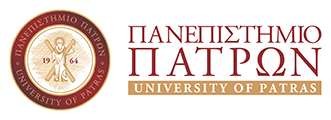 Παρακαλώ μελετήστε τα ακόλουθα στάδια εκπόνησης μίας «Μελέτης περίπτωσης», η οποία θα αξιολογηθεί με Αυτοαξιολόγηση και Ετεροαξιολόγηση μέσω Κλίμακας Διαβαθμισμένων Κριτηρίων (Ρούμπρικα).Στάδιο 1ο - Επιλογή Σεναρίου Περιστατικού Απόκλισης (προθεσμία βράδυ Κυριακής 16-3)Στάδιο 2ο  - Σύνταξη Φύλλου Πρωτότυπης Εργασίας (ΦΥ.ΠΡ.Ε.) με θέμα το σενάριοΣτάδιο 3ο – Σύνταξη Εκπαιδευτικού-Θεραπευτικού Σχεδίου για το σενάριοΣτάδιο 4ο  - Παρουσίαση Μελέτης Περίπτωσης (Μικροδιδασκαλία). Οδηγίες ανά στάδιοΠεριγράψτε, το πολύ σε μία σελίδα, μία πραγματική ή εικονική, περίπτωση απόκλισης (παραβατικότητας ή εγκλήματος), αντλώντας πληροφορίες από τα περιεχόμενα των συνιστάμενων από το τμήμα για χρήση συγγραμμάτων (βλέπε παράρτημα) ή οιαδήποτε άλλη πηγή π.χ. το διαδίκτυο. Η περιγραφή πρέπει να απαντά στα κάτωθι ερωτήματα.Ποιος (Ο ενεργών την αποκλίνουσα ή παραβατική ή εγκληματική συμπεριφορά). Ονοματίστε με τεχνητό ή συμβολικό όνομα)Σε ποιον (Αποδέκτης της ανωτέρω ενέργειας, άτομο ή ομάδα)Που έλαβε χώρα το περιστατικόΠότε συνέβη το περιστατικόΤι παρατηρήθηκε να πραγματοποιείται κατά τη διάρκεια του περιστατικού (Περιγραφή περιστατικού με αισθητηριο-βασισμένη περιγραφή και όχι ερμηνείες)Γιατί ή ακριβέστερα το «Πως και…», δηλαδή ποια θεωρείται εκ πρώτης όψεως (ως πρώτη καταγραφή) ως αιτιολογία του περιστατικού.Σύμφωνα με τις οδηγίες που αναφέρονται στη σχετική Μαθησιακή Γραμμή. Αυτοαξιολόγηση μαζί με την υποβολή από τον συντάκτη.Σύμφωνα με τις οδηγίες που αναφέρονται στη σχετική Μαθησιακή Γραμμή.Σύμφωνα με τις οδηγίες που αναφέρονται στη σχετική Μαθησιακή Γραμμή. ΠΑΡΑΡΤΗΜΑΜΕΡΟΣ ΠΡΩΤΟ θεωρητικές Προσεγγίσεις Τι Είναι η Παρεκκλίνουσα ΣυμπεριφοράΟι Θετικιστικές Θεωρίες Οι Θεωρίες του Εποικοδομητισμου
ΜΕΡΟΣ ΔΕΥΤΕΡΟ Διαπροσωπική Βία   Σωματική Βία Βιασμός και Αποπλάνηση Ανηλίκων 
Ενδοοικογενειακή Βία ΜΕΡΟΣ ΤΡΙΤΟ Αυτοκαταστροφικές Μορφές Παρέκκλισης   Αυτοκτονία Ψυχική Διαταραχή ΜΕΡΟΣ ΤΕΤΑΡΤΟ Διαφορετικοί Τρόποι Ζωής    Η Παρέκκλιση των Ετεροφυλόφιλων Οι Ομοφυλόφιλοι και Άλλα Θύματα του Στιγματισμού 
ΜΕΡΟΣ ΠΕΜΠΤΟ Χρήση και Κατάχρηση Ουσιών 
Χρήση Ναρκωτικών 
Κατανάλωση Αλκοόλ και Αλκοολισμός 
ΜΕΡΟΣ ΕΚΤΟ Ανισότητα στην Παρέκκλιση 
Η Παρέκκλιση των Προνομιούχων 
Η Παρέκκλιση των Μη Προνομιούχων 
ΜΕΡΟΣ ΕΒΔΟΜΟ Κυβερνοχώρος: Άγρια Δύση 
Η Παρέκκλιση στο Διαδίκτυο 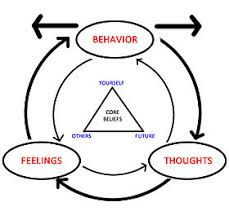 Χαράλαμπος Τ. Τσίρος, Δρ. Φιλοσοφίας-Ψυχολογίας-ΠαιδαγωγικήςPh.D (Ph.-Psyc.-Paid.), M.Sc. (Eng.), B.Sc.(Soc.Sc.), D.I.C., M.Sc. (Eng).Διδάσκων Τριτοβάθμια Εκπαίδευση.  Εκπαιδευτής Εκπαιδευτών Ενηλίκων Ε.Ο.Π.Π.Ε.Π.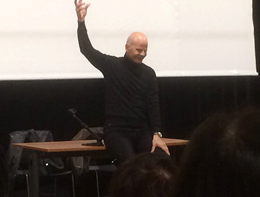 